Storyboard – What Happened To Cromwell’s Head? 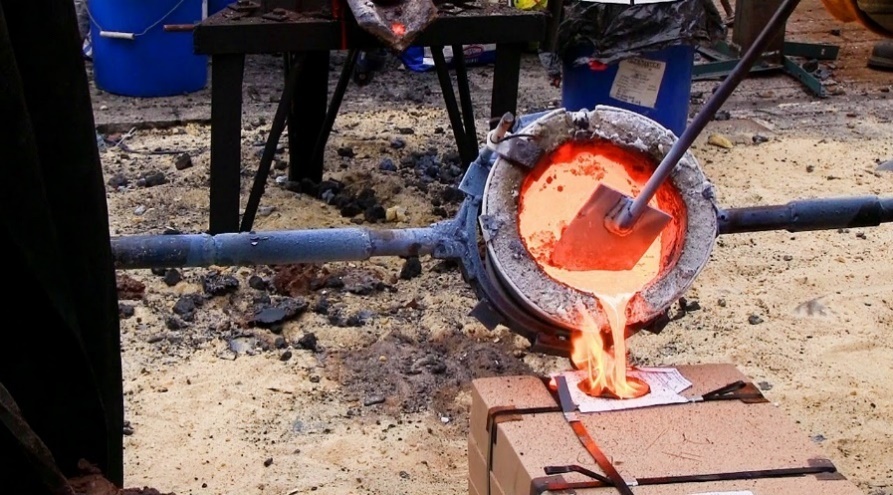 